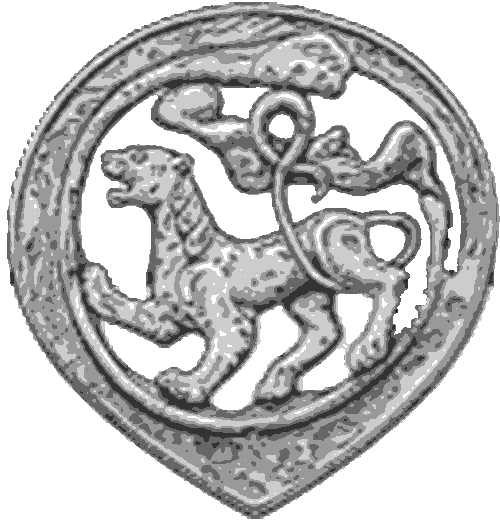 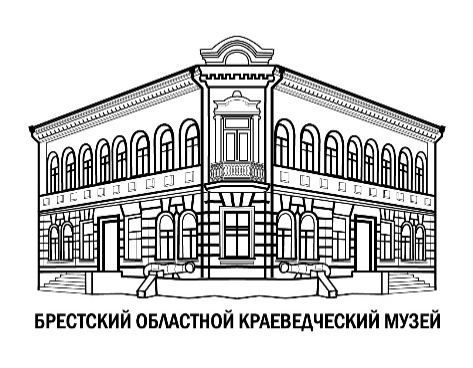 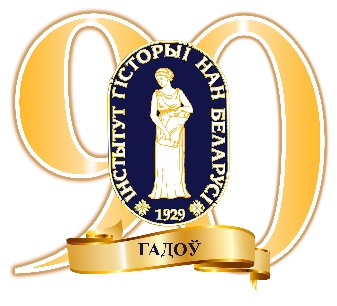 Институт археологии им. А.Х. Халикова Академии наук Республики ТатарстанУчреждение культуры «Брестский областной краеведческий музей»Государственное научное учреждение«Институт истории Национальной академии наук Беларуси»Информационное письмоУважаемые коллеги!Приглашаем Вас принять участие в международной научно-практической конференции «Взаимоотношения Великого княжества Литовского и Золотой Орды в свете археологических исследований: проблемы и перспективы», которая будет проходить с 30 октября по 1 ноября 2019 года в г. Бресте.На рассмотрение в рамках конференции выносятся следующие вопросы:История политических, социально-экономических и культурных связей Великого княжества Литовского и Золотой ОрдыАрхеологические свидетельства взаимодействия Великого княжества Литовского и Золотой ОрдыВлияние золотоордынских традиций на материальную культуру жителей Великого княжества ЛитовскогоЗолотоордынские коллекции в музеях Республики БеларусьИстория и культура татар в Великом княжестве Литовском и Речи Посполитой Рабочие языки: русский, белорусский, украинский, польский.Оргвзносы не предусмотрены. Оплата расходов участников конференции – за счет направляющей стороны.Заявки на участие в конференции принимаются до 1 октября 2019 года по адресу: brest.museum@gmail.com.ЗАЯВКАна участие в международной научно-практической конференции «Взаимоотношения Великого княжества Литовского и Золотой Орды в свете археологических исследований: проблемы и перспективы»Фамилия, имя, отчествоМесто работы, должностьУченая степень, званиеТема докладаE-MailТелефонПочтовый адресНеобходимость бронирования места в гостиницеДата прибытия в БрестДата отъезда из Бреста